הערה בקינטיקהשלב קובע קצב נקבע לפי מצב המעבר הכי גבוה באנרגיה.יש להבדיל בין קבוע קצב (k) לקצב  (rate).לשלב ראשון יש אנרגיית אקטיבציה גבוהה יותר –קבוע קצב יותר קטן-A-B  לשלב שני יש אנרגיית אקטיבציה קטנה יותר- קבוע קצב גדול יותר-B-Cמצב מעבר בעל אנרגייה גבוהה, יש בשלב השני- B-C- לכן זה השלב הקובע מהירותהשלב  השני קובע מהירות, מאחר ש-B נמצא באנרגיה גבוהה מ- A. ולכן ריכוזו נמוך יותר.לכן הקצב  של השלב השני ( ריכוז B כפול קבוע הקצב) יותר קטן מהשלב הראשון ( ריכוז A כפול קבוע הקצב)יש להסתכל על המכפלה, ריכוז יכול לשנות אותה.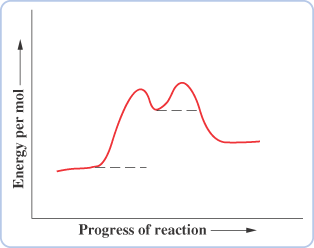 